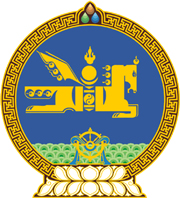 МОНГОЛ УЛСЫН ХУУЛЬ2022 оны 04 сарын 22 өдөр                                                                  Төрийн ордон, Улаанбаатар хот    СОНГУУЛИЙН АВТОМАТЖУУЛСАН  СИСТЕМИЙН ТУХАЙ ХУУЛЬД  ӨӨРЧЛӨЛТ ОРУУЛАХ ТУХАЙ1 дүгээр зүйл.Сонгуулийн автоматжуулсан системийн тухай хуулийн 1 дүгээр зүйлийн 1.1 дэх хэсэг, 8 дугаар зүйлийн 8.1 дэх хэсэг, 11 дүгээр зүйлийн 11.2.2 дахь заалт, 12 дугаар зүйлийн 12.3.2 дахь заалт, 23 дугаар зүйлийн 23.2 дахь хэсгийн  “нийслэл, сум,” гэснийг “сум, нийслэл,” гэж тус тус өөрчилсүгэй.2 дугаар зүйл.Сонгуулийн автоматжуулсан системийн тухай хуулийн 8 дугаар зүйлийн 8.1 дэх хэсгийн “түүний Тэргүүлэгчид,” гэснийг хассугай.МОНГОЛ УЛСЫН ИХ ХУРЛЫН ДАРГА 				Г.ЗАНДАНШАТАР